Постановление Правительства Тверской области от 29.10.2018 № 320-ппО реализации отдельных положений Трудового кодекса Российской ФедерацииПРАВИТЕЛЬСТВОТВЕРСКОЙОБЛАСТИП О С Т А НО В Л Е Н И Е29.10.2018	 	№ 320-пп        	г. Тверь	 Ореализации отдельных положенийТрудовогокодекса Российской ФедерацииВ соответствии со статьями 145 и 349.5Трудового кодекса Российской Федерации, законом Тверской области от02.08.2011 № 44 Правительстве Тверской области» ПравительствоТверской области постановляет:1. Установить, что предельный уровеньсоотношения среднемесячной заработной платы руководителей, их заместителей,главных бух государственных учреждений Тверской области игосударственных унитарных предприятий Тверской области (далее также –орган формируемой за счет всех источников финансового обеспечения ирассчитываемой за календарный год, и среднемесячной заработно работниковорганизаций (без учета заработной платы соответствующего руководителя, егозаместителей, главного бухгалтера) (далее – пре уровень соотношениясреднемесячной заработной платы руководителей, их заместителей и главныхбухгалтеров организаций и среднем заработной платы работников такихорганизаций) определяется с учетом пределов, в соответствии с пунктами 2 и 3настоящего постановлениянормативными правовыми актами ПравительстваТверской области, устанавливающими систему оплаты труда в опред отрасли(конкретном учреждении), – в отношении государственных учреждений Тверскойобласти;нормативными правовыми актамиисполнительных органов государственной власти Тверской области, осуществ координациюдеятельности в соответствующей их компетенции отрасли экономики, – в отношенииподведомственных государственных ун предприятий Тверской области.2. Предельный уровень соотношениясреднемесячной заработной платы руководителей, их заместителей и главныхбухгалтеров органи среднемесячной заработной платы работников такихорганизаций устанавливается в следующих пределах, за исключением случаев,предусмо пунктом 3 настоящего постановления:для руководителей организаций – вкратности от 1 до 6 (среднемесячная заработная плата руководителя организациине должна пршестикратный размер среднемесячной заработной платыработников данной организации);для заместителей руководителей организаций– в кратности от 1 до 5 (среднемесячная заработная плата заместителяруков организации не должна превышать пятикратный размер среднемесячнойзаработной платы работников данной организации);дляглавных бухгалтеров организаций – в кратности от 1 до 4 (среднемесячнаязаработная плата главного бухгалтера организации непревышать четырехкратныйразмер среднемесячной заработной платы работников данной организации).В случае если главный бухгалтеродновременно является заместителем руководителя организации, предельный уровеньсоотноше заработной платы определяется в соответствии с правилами,установленными  подпунктом 2 настоящего пункта.3. Предельный уровень соотношениясреднемесячной заработной платы руководителей, их заместителей и главныхбухгалтеров орга подведомственных Правительству Тверской области, исреднемесячной заработной платы работников таких организаций устанав вследующих пределах:для руководителей организаций – вкратности от 1 до 8 (среднемесячная заработная плата руководителя организациине должна првосьмикратный размер среднемесячной заработной платыработников данной организации);для заместителей руководителейорганизаций – в кратности от 1 до 7 (среднемесячная заработная платазаместителя руков организации не должна превышать семикратный размерсреднемесячной заработной платы работников данной организации);для главных бухгалтеров организаций – вкратности от 1 до 7 (среднемесячная заработная плата главного бухгалтераорганизации непревышать семикратный размер среднемесячной заработнойплаты работников данной организации).В случае если главный бухгалтеродновременно является заместителем руководителя организации, предельный уровеньсоотноше заработной платы определяется в соответствии с правилами,установленными  подпунктом 2 настоящего пункта.4. Установить предельныйуровень соотношения среднемесячной заработной платы руководителя, егозаместителей, главного бу Территориального фонда обязательногомедицинского страхования Тверской области (далее – ТФОМС ТО) и среднемесячнойзаработно работников ТФОМС ТО:для руководителя ТФОМС ТОсреднемесячная заработная плата  не должна превышать шестикратный размерсреднемесячной зарплаты работников ТФОМС ТО;для заместителей руководителя ТФОМС ТОсреднемесячная заработная плата не должна превышать пятикратный размерсреднемзаработной платы работников ТФОМС ТО;для главного бухгалтера ТФОМС ТОсреднемесячная заработная плата не должна превышать четырехкратный размерсреднем заработной платы работников ТФОМС ТО.Утвердить Порядок размещения информациио рассчитываемой за календарный год среднемесячной заработной платеруководит заместителей, главных бухгалтеров Территориального фонда обязательного медицинскогострахования Тверской области, государс учреждений Тверской области игосударственных унитарных предприятий Тверской области винформационно-телекоммуникационной сети И и представления указаннымилицами данной информации (прилагается).Настоящее постановление вступает в силусо дня его официального опубликования.ГубернаторТверскойобласти                                                                             И.М. РуденяПрик постановлениюПравиТверской от 29.10.2018 №Порядок размещения информации о рассчитываемой за календарныйгод среднемесячной заработной плате руководителей, их заместителей, главных бухгалтеров Территориального фондаобязательного медицинского страхования Тверской области, государственныхучреждени Тверской области и государственных унитарныхпредприятийТверской области в информационно-телекоммуникационнойсети Интернет и представления указанными лицами данной информацииНастоящий Порядок в соответствии состатьей 349.5 Трудового кодекса Российской Федерации регламентирует процедуруразм информации о рассчитываемой за календарный год среднемесячной заработнойплате руководителей, их заместителей, главных бух Территориальногофонда обязательного медицинского страхования Тверской области, государственныхучреждений Тверской обл государственных унитарных предприятий Тверскойобласти, формируемой за счет всех источников финансового обеспечения ирассчитыва календарный год (далее – среднемесячная заработная плата), винформационно-телекоммуникационной сети Интернет и предст указаннымилицами данной информации.Информация о рассчитываемой за календарный год среднемесячнойзаработной плате в государственных учреждениях Т области,государственных унитарных предприятиях Тверской области размещается винформационно-телекоммуникационной сети Инте официальном сайтеисполнительного органа государственной власти Тверской области, вподведомственности которого находятся государс учреждения Тверскойобласти, государственные унитарные предприятия Тверской области,осуществляющего координацию деятельн соответствующей его компетенцииотрасли экономики (далее – исполнительный орган), ежегодно в срок до 15 маягода, следующего за от Указанная информация представляется руководителямигосударственных учреждений Тверской области, государственных унитарныхпред Тверской области в исполнительный орган ежегодно в срок до 30апреля года, следующего за отчетным.По решению исполнительных органовинформация, указанная в абзаце первом настоящего пункта, размещается винформа телекоммуникационной сети Интернет на официальных сайтахсоответствующих организаций.В составе информации, подлежащейразмещению в сети Интернет, указывается полное наименование государственногоучреждения Т области или государственного унитарного предприятияТверской области, занимаемая должность, а также фамилия, имя и отчество лица(по при наличии), в отношении которого размещается информация.Информация о среднемесячной заработнойплате в Территориальном фондеобязательного медицинского страхования Тверской размещается винформационно-телекоммуникационной сети Интернет на официальном сайте Территориальногофонда обязательного медиц страхования Тверской области ежегодно в срокдо 15 мая года, следующего за отчетным.В составе информации, подлежащейразмещению в сети Интернет, указывается полное наименование Территориального фонда обязат медицинскогострахования Тверской области, занимаемая должность, а также фамилия, имя иотчество лица (последнее при наличии), в отн которого размещаетсяинформация.В размещаемой винформационно-телекоммуникационной сети Интернет информации запрещаетсяуказывать данные, позво определить место жительства, почтовый адрес,телефон и иные индивидуальные средства коммуникации лиц, указанных в пункте 1нас Порядка, а также сведения, отнесенные к государственной тайне илисведениям конфиденциального характера.Размещенная винформационно-телекоммуникационной сети Интернет информация о среднемесячнойзаработной плате руково заместителей руководителя или главныхбухгалтеров Территориального фондаобязательного медицинского страхования Тверской государственныхучреждений Тверской области или государственных унитарных предприятий Тверскойобласти не подлежит удал официального сайта в течение всего периодадействия трудового договора с указанными лицами.В случае расторжения трудового договора сруководителем, заместителем руководителя, главным бухгалтером Территориальног обязательного медицинскогострахования Тверской области, государственных учреждений Тверской области илигосударственных ун предприятий Тверской области информация осреднемесячной заработной плате данного лица подлежит удалению с официальногосайта  в позднее семи рабочих дней со дня расторжения трудовогодоговора или поступления в исполнительный орган информации о расторжениитр договора.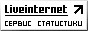 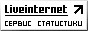 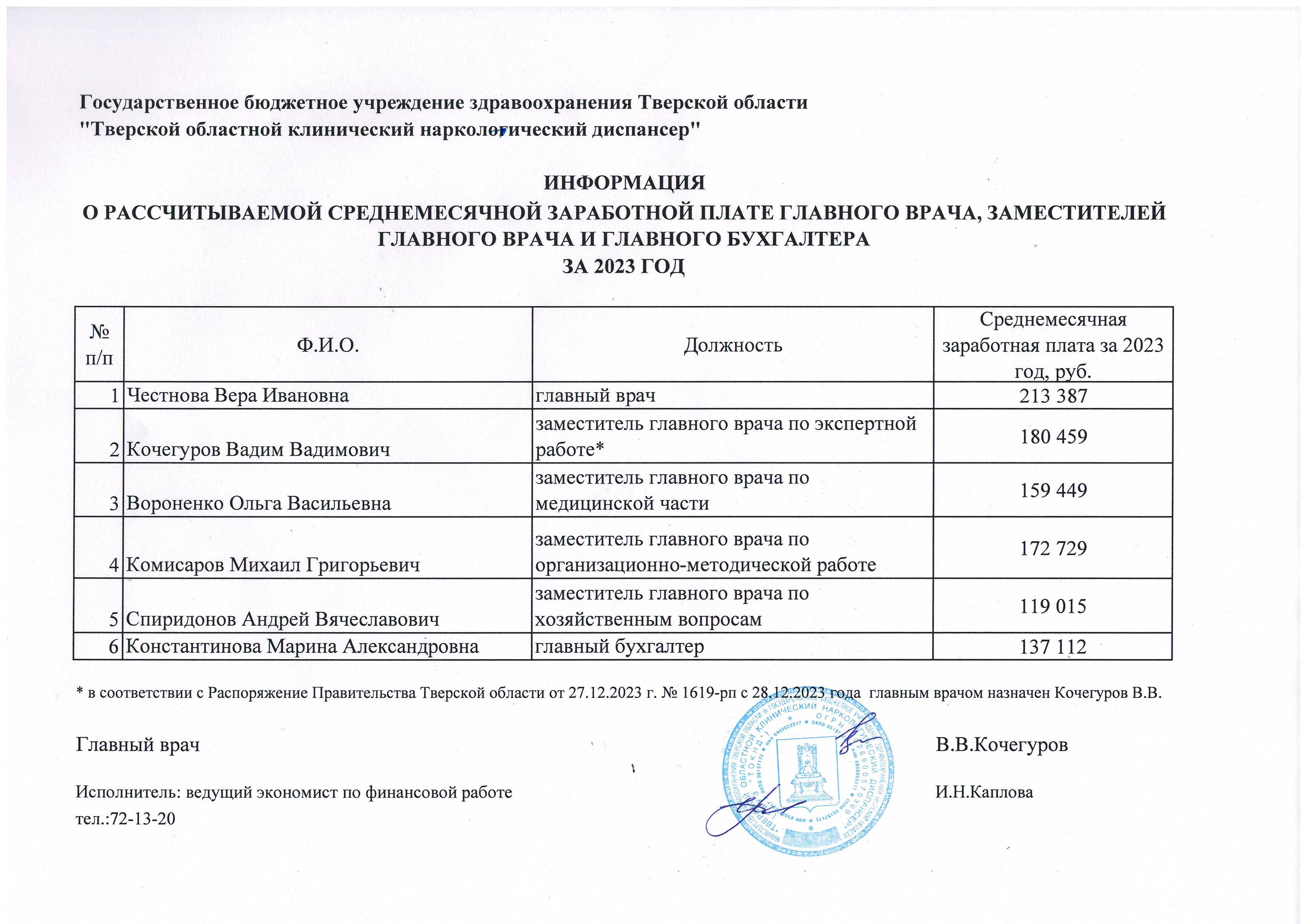 